Narodowy Spis Powszechny Ludności i Mieszkań 2021 rozpocznie się już 1 kwietnia br. Obecnie trwają prace organizacyjne i przygotowawcze. To niezwykle ważne badanie statystyczne obejmujące całą populację mieszkańców Polski. Jest ono realizowane raz na 10 lat. KTO I CO BĘDZIE OBJĘTE NSP 2021?Obowiązkiem spisowym będą objęte:- osoby fizyczne stale zamieszkałe i czasowo przebywające w mieszkaniach, budynkach i innych zamieszkanych pomieszczeniach niebędących mieszkaniami na terenie Polski, osoby fizyczne niemające miejsca zamieszkania;- mieszkania, budynki, obiekty zbiorowego zakwaterowania i inne zamieszkane pomieszczenia niebędące mieszkaniami.Ze względu na sytuację epidemiczną w kraju nie będzie przeprowadzony odrębnie spis osób bezdomnych. CZEGO BĘDĄ DOTYCZYŁY PYTANIA W NSP 2021?W spisie będziemy pytani m.in. o:- cechy demograficzne - płeć, wiek, adres zamieszkania, stan cywilny, kraj urodzenia, kraj posiadanego obywatelstwa;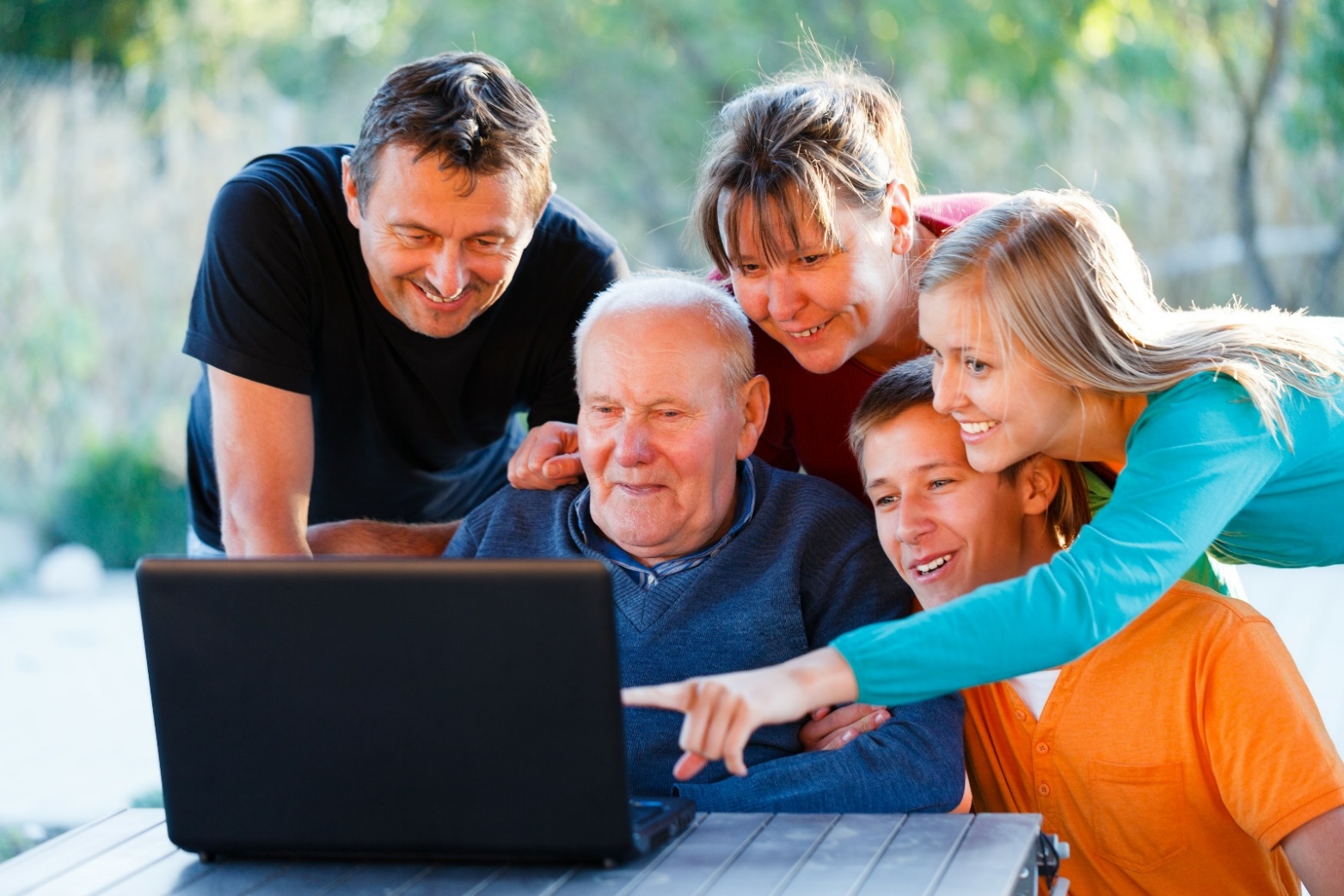 - aktywność ekonomiczną - bieżący status aktywności zawodowej (pracujący, bezrobotny, bierny zawodowo), lokalizację miejsca pracy, rodzaj działalności zakładu pracy, zawód wykonywany, status zatrudnienia, wymiar czasu pracy, rodzaj źródła utrzymania, rodzaj pobieranych świadczeń;- poziom wykształcenia;- niepełnosprawność – samoocenę niepełnosprawności, grupy schorzeń powodujące trudności w wykonywaniu codziennych czynności;- migracje wewnętrzne i zagraniczne;- przynależność etniczno-kulturową – narodowość, język, którym posługują się członkowie gospodarstwa domowego w kontaktach domowych, wyznanie;- gospodarstwa domowe i rodziny - stopień pokrewieństwa z reprezentantem gospodarstwa domowego, tytuł prawny do zajmowanego mieszkania.Część formularza spisowego będzie zawierała pytania z zakresu stanu i charakterystyki zasobów mieszkaniowych. Respondenci zostaną zapytani m.in. o rodzaj pomieszczeń mieszkalnych, stan zamieszkania, własność mieszkania, liczbę osób w mieszkaniu, powierzchnię użytkową; liczbę pokoi oraz kuchni z oświetleniem dziennym w mieszkaniu, wyposażenie w urządzenia techniczno-sanitarne, rodzaj stosowanego paliwa do ogrzewania oraz tytuł prawny zamieszkiwania mieszkania przez gospodarstwo domowe. W przypadku budynków pytania będą dotyczyły rodzaju budynku, w którym znajduje się mieszkanie, stanu zamieszkania, wyposażenia w urządzenia techniczne, własności budynku, liczby mieszkań oraz roku wybudowania budynku.METODY SPISUZgodnie z ustawą o narodowym spisie powszechnym ludności i mieszkań osoba fizyczna objęta spisem powszechnym jest obowiązana do przeprowadzenia samospisu internetowego.
Zalogowanie się do formularza spisowego będzie odbywało się za pomocą węzła krajowego (tj. profil zaufany oraz systemy informatyczne banków) lub przez podanie numeru PESEL oraz nazwiska rodowego matki. W szczególnie uzasadnionych przypadkach (gdy osoba objęta obowiązkiem spisowym nie będzie mogła wypełnić formularza elektronicznego) rachmistrze spisowi będą kontaktowali się z tymi osobami telefonicznie lub osobiście, aby pomóc w dopełnieniu obowiązku spisowego. Realizacja wywiadów bezpośrednich będzie uzależniona od sytuacji epidemicznej w kraju.INFOLINIA SPISOWA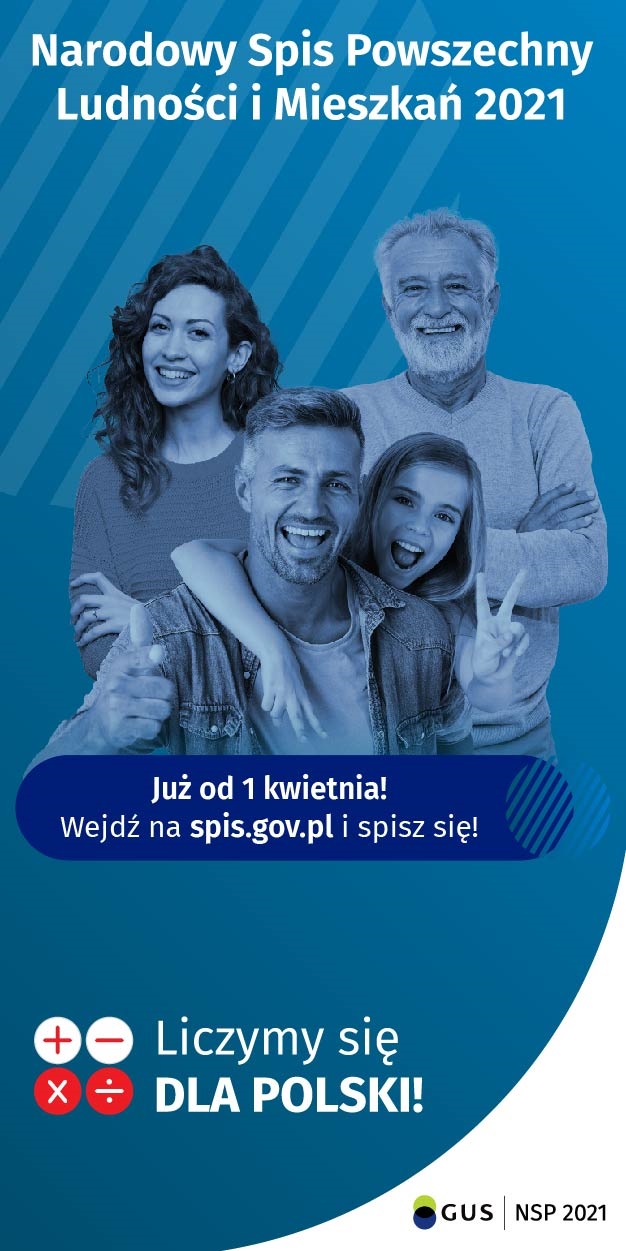 Już od 15 marca pod numerem telefonu: 22 279 99 99 zostanie uruchomiona infolinia spisowa. Do końca marca będzie można uzyskać informacje  o NSP 2021, natomiast od 1 kwietnia w ramach infolinii będzie można skorzystać z pomocy w samodzielnym wypełnieniu formularza spisowego, spisać się przez telefon metodą „Spis na żądanie”, pozyskać informacje o NSP 2021 oraz o rachmistrzach spisowych, w tym potwierdzić ich tożsamość.POMOC W WYPEŁNIENIU OBOWIĄZKU SPISOWEGOW sytuacji, gdy zobowiązany do spisu nie ma możliwości dokonania samospisu np. z powodu braku dostępu do Internetu, w urzędach statystycznych oraz urzędach obsługujących wójtów, burmistrzów, prezydentów miast, zostaną udostępnione  pomieszczenia i sprzęt do realizacji samospisu. Będzie też możliwość  skorzystania z pomocy pracowników  urzędów w dopełnieniu obowiązku spisowego.Lista miejsc, w których będzie można dokonać samospisu zostanie opublikowana na stronie GUS.BEZPIECZEŃSTWO DANYCHWszystkie dane osobowe przetwarzane w ramach prac spisowych są poufne i podlegają szczególnej ochronie, na zasadach określonych w ustawie o statystyce publicznej oraz w ustawie o ochronie danych osobowych. Dane osobowe od momentu ich zebrania stają się danymi statystycznymi i objęte są tajemnicą statystyczną.WYPEŁNIJ SWÓJ OBOWIĄZEK W FORMIE SAMOSPISU INTERNETOWEGOZachęcamy do udziału w Narodowym Spisie Powszechnym Ludności i Mieszkań 2021 w drodze samospisu internetowego. Jest to najwygodniejsza forma przekazania danych. Możemy z niej skorzystać w dowolnym miejscu i czasie, a dodatkowo będziemy mieli możliwość wzięcia udziału i wygrania atrakcyjnych nagród w planowanej Loterii NSP.Pamiętajmy o tym, że wyniki spisu umożliwiają analizę i ocenę zróżnicowania przemian demograficznych i społecznych w dowolnych przekrojach (również na poziomie gmin). Na ich podstawie organy władzy podejmują najważniejsze decyzje gospodarcze i społeczne na kolejne lata. Ponadto na nich opierają się plany rozwojowe naszych małych ojczyzn, jakimi są gminy.Spełnijmy nasz obywatelski obowiązek. Zadbajmy o naszą przyszłość. Pamiętajmy, że #LiczySięKażdy i #LiczymySięDlaPolski! 